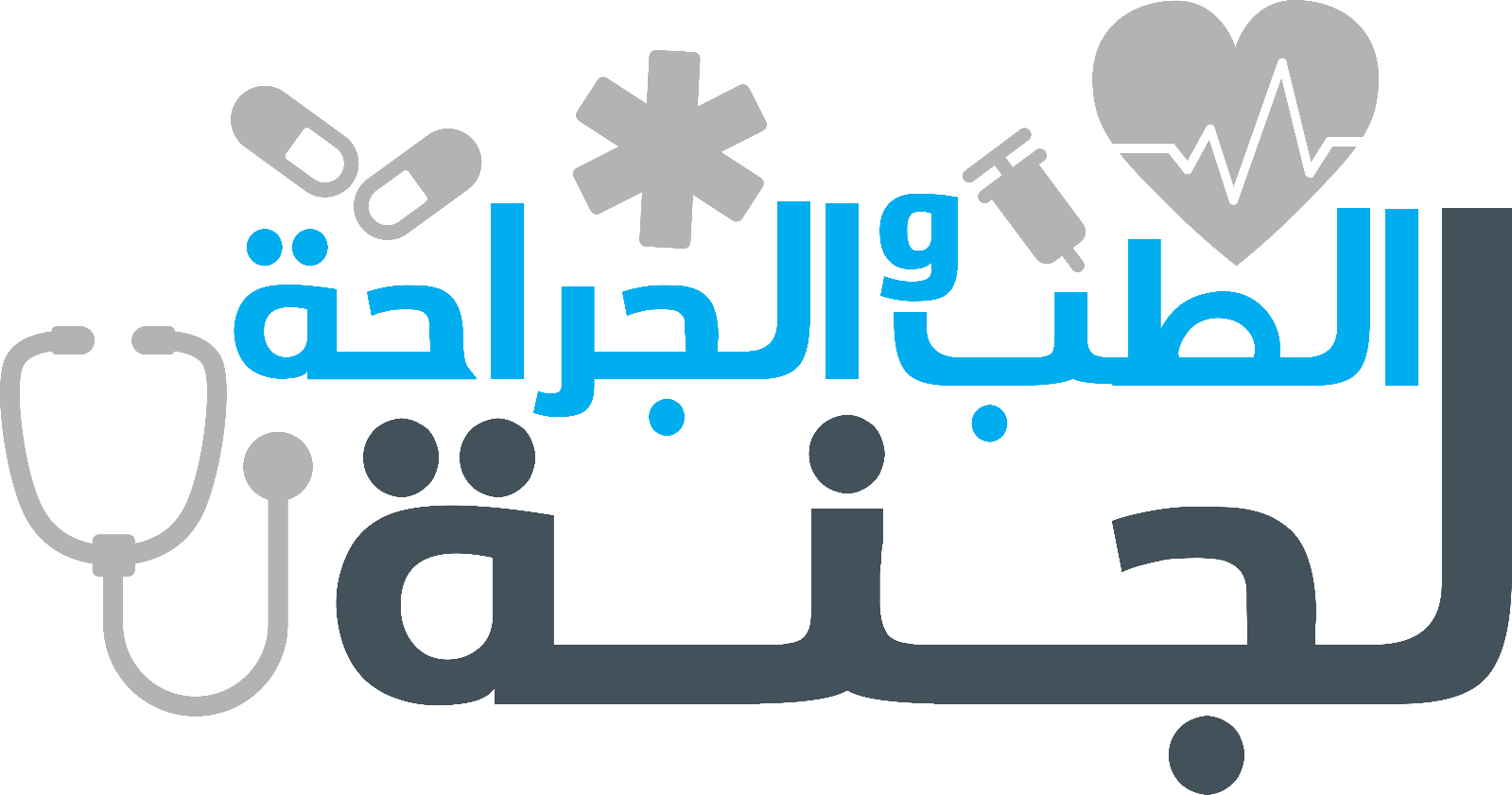 Medical Ethics – midterm exam دفعة نبض 2019Quastion 1 : Which data may be left out during an informed consent  a) Pain experienceb) risk of death c) Cost of the procedured) Side effect of the medicationd) Alternative methods of treatment.Quastion 2:The term confidentially used to define?a .Professional secrecyb. Malpracticec. Equality with everyoned .Patematisme. Preventing harmQuastion 3: of the following individuals can give informed consent to refuse or accept treatment a .A25-year-old confused and disoriented male status post motor vehicle accidentb. A 30-year-old man with a high blood alcohol leveC. married pregnant 18 year old brought to the emergency room in labord. A 17 year old male with a broken arm brought to hospital by his parents O No given case can give consente.no given case can give concent Quastion 4:Usually, which of the following does not represent authorized disclosure of personal care information or records?a.Worry for the safety of other specific personsb. Reportage of some communicate and/or infectious diseases to public health authorities.C.Notifying tw enforcement officials of a persons required attendance in programmingd .Defense of malpractice or professional complandse. Persons who the patient consented to give release of the informationHealth care information may only be disclosed in the following situations EXCEPT in case of?:Quastion5a. Patient's permission.b. Patient's best interest.c. Public interest.d. In courts of lawe. The patient had died.All of these are principles of medical ethics EXCEPT? :Question 6a Autonomyb. Beneficencec. Honestyd. Social Justicee. Non maleficent.Which of the following is not a condition for autonomous action?:Quastion 7a. Understanding b. Second order reflection on first order desiresc. Intentionalityd. Freedom from external coercion.e. CompetentQuestion 8 : while examining an elderly female patient you noticed bruises on the patient's arm and back. What should the nurse to take? a. Ignore the bruises because her daughter tells you that her mother is clumsy,b. Do nothing because you cannot prove anythingc. Report the suspected abuse to the appropriate authorities.d. Confront and accuse the daughter of elder abuse.e. Just give treatmentQuestion  9: A physician should not do me following except?a Receive any financial benefits or gifts for referring patients or prescribing specific productsb. Use his patients as experimental tools at all.c Hesitate in consulting another physician in difficult cases. d. Refuse treatment of emergency cases.e. Try to end the life of his patient by any meansQuastion 10: Participation in treatment decisions, patients have the right of all the following EXCEPT a. To receive accurate and easily understood information about their health planb. To know all their treatment optionsc. To participate in decisions about their care.d. To choose the persons would know about his condition.e. Insist attending surgery without signing consent.Quastion11: Report for occupational disease should include all of the following Except: a. Type of diseaseb. Compensation expensesC.Need for change of workd. Need for diminishing efforte. Time needed for restQuastion12: The fundamental concept of the use of autonomy in health care is? a. Impliedb. PresumedC. Tacitd. Expresse. Non impliedQuestion 13: the voluntary agreement that a patient gives to allow a medically trained person permission to touch, examine, a treatment?a. Consentb. Permissionc. Authorityd. Guardianship.e. AgreementQuestion 14: There are……pillars/principles of medical ethics? a.3b.4C.6d.7e: 2Quastion15: A physician was accused by disclosing patient information he may be punished? a. Prisoned for 3 to 5 monthsb. Pay less than 3000 JDc. Pay from 3000 to 5000 JDd. Prisoned and pay compensation. e. Pay more than 5000 JOQuestion 16: To succeed in a medical malpractice suit the patient must prove in the court that?a The physician had a duty to treatb. The damages suffered must be proved with specificity c. The physician breached the dutyd. Appropriate standard of care was not provided. e. The patient must have suffered damagesQuastion 17: The following are the risk factors for the medical negligence suits?a. Failure of communication between doctor and patientb. Informed consentc. Having unqualified nursesd. Poor record keepinge. Employing one with sexual predationQuastion 18:Informed consent is a right that belongs to? a. The insurer prior to an obligation to make payment.b. The patientc the health care provider.d. Patients and physicianse All the given answers are trueQuastion19: when a physician either performs or fails to perform an action that a reasonable person would or would not have committed in a similar manner causing harm to patienta. Malpracticeb. Negligenceignorance.d. Fraude LiabilityQuadtion20: The following are rules that control physicians advertising through media EXCEPT a. On opening his clinicb. On changing the addressc. For 2 weeks.d. On changing the time table or schedulee. On leaving the town for more than 6 monthsQuastion 21: All of these are true about Confidentiality EXCEPT? a. Based on trustb. All personal, medical, and legal information must be always keptc. Used for interaction between doctors and patientsd. Sometimes storing it can be harmfule. Include recoded and oral data. Quastion 22: The capacity to think, decide and act on the bases of thought and decision freely and independently without let or hindrance best described as?a Confidentialityb. Autonomyc Reasoned analysisd. Virtue Theorye. Non maleficenceQuestion 23: The Label on the clinic is considered forgery by law when?a including unreal qualificationb. Excessively illuminatedC. Vulgar-decorationd. Not corresponding standard sizee. Not cleanQuestion 24: Confidentiality is considered in?a.Individual issues only.b.individual and companies issuesCompanies issues onlyd. not considered at all doctor patient relationship.e Only during patient lifeQuastion25: Physician was dispatched for a seizure; patient was still actively seizing when physician envied at the scene. But the discovered that the previous shift had used all the Valium and failed to replace it. As a result, he couldn't administer any medication to stop the Seizure Ultimately, the patient stopped seizing and suffered no apparent adverse consequences if patient sues physician for medical malpractice?a. Patient will probably lose because physician owed the patient no dutyb. Patient will probably lose because the patient suffered no actual damagesc. Patient will probably lose, because of implied consent in an emergencyd. Patient will probably win as he suffered long time.e Patient will surely loseQuestion 26: Report of infectious disease can be given toa. patient's relativeb. Patient below 18 yearsc. incompetent patientd. Insane patient.e Health authorityQuestion 27: It is believed that unethical conduct towards professional dignity. When the clinic?a. inadequately ventilated and litb. It has old furniture in it.c. Has high-quality appliances.d. An effective medical record-keeping and filling system.e. It was opened in a low-income low-status neighborhoodQuastion 28: As regard as the principle of informed consent is related to?a business ethicsb. medical ethics c. Media ethicsd. Legal ethics e. Research ethics.Question 29: As regard the informed consent constitution includes all the following EXCEPT?a. Arguments b. UnderstandingC. voluntaryd. Agreement.e. CompetentQuestion 30: Informed consent is related to the following principle of ethics?a Autonomyb. Justicec. Beneficenced. non-maleficencee. ObjectivityQuestion 31: What is the age of consent for medical treatment for the majority of conditions?a .13 year b .15 year c. 21 yeard .18 yeare. 17 yearQuestion 32: The concept of justice in ethics is.?:a. An obligation of the patient to the society.b. That the health resources must be distributed according to the principals of equity. c. Taken as patients’ right to choose or refuse treatmentd. For all medical Professionals to do good for all patients under circumstancese. The obligation to do no harm to the patientsQuastion 33: 55-year-old man has a 3-month history of chest pain and fainting spells. You feel his symptoms ment cardiac catheterization You explain the risks and potential benefits to him and include your assessment of his likely prognosis without the intervention. He can demonstrate that he understands all of this but refuses the intervention Can this refuse of the intervention considered legaty?a No, because the patient does not comprehend the severity of his cardiovascular condition b. No, because the patient has a documented life-threatening cardiac conditionc. Yes, because he is competent to make this decision, and the doctor has a duty to respect his choiced. The doctor can perform the cardiac catheterization after obtaining a court order. e. Yes because it is physician decisionQuastion34: stopping a medication that is shown to be harmful is an example ofa. Non maleficenceb. AutonomyC. Teleological Theoryd. Justicee. Beneficence:Quastion35: The global objective of an institute's ethical and legal obligation to keep confidentiality is to allow the person served to feel free to make a full and frank disclosure of information with the knowledge that the organization will protect the nature of the information discloseda. No, it is only ethical duty.b . No, it is legal dutyc. Yes, but only clinical data of the patient is protectedd. Yese. No.Question 36: A surgeon explained to his patient a new method of removal of his gall bladder. The patient seems to realize the therapist's justification, however seems extremely frightened and asks the therapist not to use the new technique The most appropriate surgeon action is to?a. The surgeon must use the new techniqueb. Discharge the patientC. Select another appropriate treatment techniqued. Reassure the patient that the new method is usefule Shift the patient to another physicianQuestion 37:Consent is invalid in the following cases EXCEPT?a. Criminal abortionb. Surgical operation aiming for malingeringC. Minorsd. Mentally retardede. Elderly Quastion 38 :Patient information that should be kept private include?a. Clinical, demographic, and financial information.b. Clinical and demographic information.c. Only clinical data.d. Demographic datae financial data.Question 39: The following action of negligence undergoes criminal prosecution of the physician?a. Prescribing a wrong drugb. Giving an inaccurate dose of drugc. Neglect notifying patient with all information.d. Illegal abortion.e. Abandonment.Quastion40: The anesthetics are responsible for?A. Intraoperative anesthesia of the patient onlyb. Postoperative recovery of the patient.C. Intraoperative anesthesia and postoperative recovery of the patient.d. Preoperative preparation of the patient, anesthesia during the operation and postoperative recovery.  e. Preoperative preparation, anesthesia, postoperative recovery, and patient care till wound healing